Departamento de Ciencias (Prof. Gladys Martínez C. - Patricia Requena C.)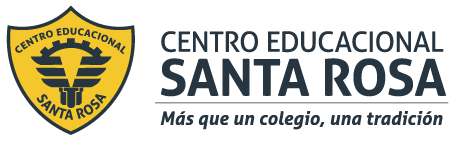 Respeto – Responsabilidad – Resiliencia –  ToleranciaCORREO  CONSULTAS: cienciascestarosa@gmail.com Respeto – Responsabilidad – Resiliencia – Tolerancia CORRECCION GUIA N° 4 QUIMICA 2°MEDIOMasa molar (M)ACTIVIDAD I.- Completa la siguiente tabla indicando a que magnitud pertenece el siguiente resultado. (Esto te permitirá identificar las variables que te entrega un enunciado)II.- Resuelve los siguientes ejercicios, para esto indica datos, formulas y resultado. Debes usar calculadoras y si es necesario, tabla periódicaCalcula la concentración molar de una solución que contiene 0,9 mol de NaCl en 0,7 L de agua.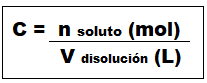 Calcular la concentración molar de una solución que contiene 0,8 mol de cloruro de sodio (NaCl) en 0,7 L de agua. Calcular la concentración molar de una solución en donde se mezclan 0,5 mol de FeSO4 en 2 L de agua.Calcula la concentración molar de una solución de 30g de NaCl disuelto en 0,6 L de agua. (ejercicio largo)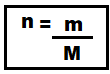 Calcula la concentración molar de una disolución de sulfato de cobre (CuSO4) que se prepara mezclando 20g del compuesto con suficiente agua hasta alcanzar un volumen total de 250 ml..  Recuerda que la solución debe estar en litros, por lo que debo transformar 250 ml en litros, para esto puedo usar regla de tres simple.CO2C = 1 * 12,0 = 12O = 2 * 15,9 = 31,8                       43,8 g/molAg2SO4Ag = 2 * 107,8 = 215,6S   = 1 * 32,0   =    32O   = 4 * 15,9  =     63,6                            311,2 g/molEJEMPLOMAGNITUDEJEMPLOMAGNITUDEJEMPLOMAGNITUD5 mol/LC (concentración molar)0,3 g/molMasa molar (M)6 moln (cantidad de sustancia)3,0 moln (cantidad de sustancia)5 gMasa (m)3 LVolumen (v)2 LVolumen (v)3 mol/LC (concentración molar)4 gMasa (m)